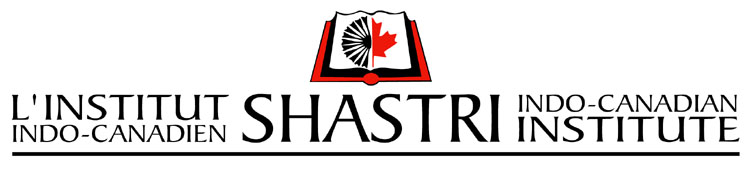 SHASTRI FACULTY TRAINING IN APPLIED EDUCATION (SFTAE) PROJECT
Application Form 2022-23SHASTRI FACULTY TRAINING IN APPLIED EDUCATION (SFTAE) PROJECT
Application Form 2022-23SHASTRI FACULTY TRAINING IN APPLIED EDUCATION (SFTAE) PROJECT
Application Form 2022-23SHASTRI FACULTY TRAINING IN APPLIED EDUCATION (SFTAE) PROJECT
Application Form 2022-23SHASTRI FACULTY TRAINING IN APPLIED EDUCATION (SFTAE) PROJECT
Application Form 2022-23SHASTRI FACULTY TRAINING IN APPLIED EDUCATION (SFTAE) PROJECT
Application Form 2022-23Name of Visiting Canadian Faculty      Title      Name and mailing address of Visiting Faculty’s Institution      Cell number of Visiting FacultyEmail      Name of Visiting Canadian Faculty      Title      Name and mailing address of Visiting Faculty’s Institution      Cell number of Visiting FacultyEmail      Name of Visiting Canadian Faculty      Title      Name and mailing address of Visiting Faculty’s Institution      Cell number of Visiting FacultyEmail      Name of Indian Host Faculty:      Title:      Name and mailing address of Host Institution      Cell number of Host Faculty Email      Name of Indian Host Faculty:      Title:      Name and mailing address of Host Institution      Cell number of Host Faculty Email      Holding a Valid Passport?	                                 Yes               No       Country of OriginCountry of OriginCountry of OriginPassport Expiry Date	DD         MM         YY      Please list any other Indian/Canadian Host Faculty Members / Host Institutions you are planning to visit (ii)       (iii)      Please list any other Indian/Canadian Host Faculty Members / Host Institutions you are planning to visit (ii)       (iii)      Please list any other Indian/Canadian Host Faculty Members / Host Institutions you are planning to visit (ii)       (iii)      Please list any other Indian/Canadian Host Faculty Members / Host Institutions you are planning to visit (ii)       (iii)      Please list any other Indian/Canadian Host Faculty Members / Host Institutions you are planning to visit (ii)       (iii)      Please list any awards previously received fromShastri Indo-Canadian Institute       Any other (please specify)      Please list any awards previously received fromShastri Indo-Canadian Institute       Any other (please specify)      Please list any awards previously received fromShastri Indo-Canadian Institute       Any other (please specify)      Please list any awards previously received fromShastri Indo-Canadian Institute       Any other (please specify)      Please list any awards previously received fromShastri Indo-Canadian Institute       Any other (please specify)      Visiting Period at the primary and other host institutions  Name of Primary Host Institution                                                      From                                                   To         Name of Additional Host Institution:                                                   From                                                   To          Name of Host Institution                                                                                            From                                                   To         Visiting Period at the primary and other host institutions  Name of Primary Host Institution                                                      From                                                   To         Name of Additional Host Institution:                                                   From                                                   To          Name of Host Institution                                                                                            From                                                   To         Visiting Period at the primary and other host institutions  Name of Primary Host Institution                                                      From                                                   To         Name of Additional Host Institution:                                                   From                                                   To          Name of Host Institution                                                                                            From                                                   To         Visiting Period at the primary and other host institutions  Name of Primary Host Institution                                                      From                                                   To         Name of Additional Host Institution:                                                   From                                                   To          Name of Host Institution                                                                                            From                                                   To         Visiting Period at the primary and other host institutions  Name of Primary Host Institution                                                      From                                                   To         Name of Additional Host Institution:                                                   From                                                   To          Name of Host Institution                                                                                            From                                                   To         SFTAE Project Title      SFTAE Project Title      SFTAE Project Title      SFTAE Project Title      SFTAE Project Title      Please provide a summary of your SFTAE Project outlining i) Key Objectives, ii) Activities (knowledge transfer), and iii) Projected Outcomes (immediate and mid-term) (not more than 800 words) Please provide a summary of your SFTAE Project outlining i) Key Objectives, ii) Activities (knowledge transfer), and iii) Projected Outcomes (immediate and mid-term) (not more than 800 words) Please provide a summary of your SFTAE Project outlining i) Key Objectives, ii) Activities (knowledge transfer), and iii) Projected Outcomes (immediate and mid-term) (not more than 800 words) Please provide a summary of your SFTAE Project outlining i) Key Objectives, ii) Activities (knowledge transfer), and iii) Projected Outcomes (immediate and mid-term) (not more than 800 words) Please provide a summary of your SFTAE Project outlining i) Key Objectives, ii) Activities (knowledge transfer), and iii) Projected Outcomes (immediate and mid-term) (not more than 800 words) Specify the technical discipline/s in which the course/ training/lecture etc. to be developed/instructed  Specify the technical discipline/s in which the course/ training/lecture etc. to be developed/instructed  Specify the technical discipline/s in which the course/ training/lecture etc. to be developed/instructed  Specify the technical discipline/s in which the course/ training/lecture etc. to be developed/instructed  Specify the technical discipline/s in which the course/ training/lecture etc. to be developed/instructed  Brief description of new Curriculums/Courses/Programs/Training Sessions/Lectures or other Materials/Activities to be developed or delivered at the Host Institution (s) Brief description of new Curriculums/Courses/Programs/Training Sessions/Lectures or other Materials/Activities to be developed or delivered at the Host Institution (s) Brief description of new Curriculums/Courses/Programs/Training Sessions/Lectures or other Materials/Activities to be developed or delivered at the Host Institution (s) Brief description of new Curriculums/Courses/Programs/Training Sessions/Lectures or other Materials/Activities to be developed or delivered at the Host Institution (s) Brief description of new Curriculums/Courses/Programs/Training Sessions/Lectures or other Materials/Activities to be developed or delivered at the Host Institution (s) Please outline a general schedule of planned activitiesPlease outline a general schedule of planned activitiesPlease outline a general schedule of planned activitiesPlease outline a general schedule of planned activitiesPlease outline a general schedule of planned activitiesDescribe your long-term institutional partnership development strategies & plans (not more than 300 words) Describe your long-term institutional partnership development strategies & plans (not more than 300 words) Describe your long-term institutional partnership development strategies & plans (not more than 300 words) Describe your long-term institutional partnership development strategies & plans (not more than 300 words) Describe your long-term institutional partnership development strategies & plans (not more than 300 words) Please provide a brief statement outlining your education, research, field(s) of specialty and relevant areas of interest,  awareness/training in diversity, equity and inclusion, and expertise in teaching at the post-secondary level in an international context (not more than 1000 words)Please provide a brief statement outlining your education, research, field(s) of specialty and relevant areas of interest,  awareness/training in diversity, equity and inclusion, and expertise in teaching at the post-secondary level in an international context (not more than 1000 words)Please provide a brief statement outlining your education, research, field(s) of specialty and relevant areas of interest,  awareness/training in diversity, equity and inclusion, and expertise in teaching at the post-secondary level in an international context (not more than 1000 words)Please provide a brief statement outlining your education, research, field(s) of specialty and relevant areas of interest,  awareness/training in diversity, equity and inclusion, and expertise in teaching at the post-secondary level in an international context (not more than 1000 words)Please provide a brief statement outlining your education, research, field(s) of specialty and relevant areas of interest,  awareness/training in diversity, equity and inclusion, and expertise in teaching at the post-secondary level in an international context (not more than 1000 words)The SFTAE project grant is CAD$ 5,000. Please provide your estimated budget as per the following acceptable expenses:Return Air ticket     CAD$     Ground Travel        CAD$      Visa Expenses        CAD$      Vaccinations           CAD$      Health Insurance     CAD$      Communications     CAD$      Miscellaneous         CAD$      Total budgeted costs-  CAD$      The SFTAE project grant is CAD$ 5,000. Please provide your estimated budget as per the following acceptable expenses:Return Air ticket     CAD$     Ground Travel        CAD$      Visa Expenses        CAD$      Vaccinations           CAD$      Health Insurance     CAD$      Communications     CAD$      Miscellaneous         CAD$      Total budgeted costs-  CAD$      The SFTAE project grant is CAD$ 5,000. Please provide your estimated budget as per the following acceptable expenses:Return Air ticket     CAD$     Ground Travel        CAD$      Visa Expenses        CAD$      Vaccinations           CAD$      Health Insurance     CAD$      Communications     CAD$      Miscellaneous         CAD$      Total budgeted costs-  CAD$      The SFTAE project grant is CAD$ 5,000. Please provide your estimated budget as per the following acceptable expenses:Return Air ticket     CAD$     Ground Travel        CAD$      Visa Expenses        CAD$      Vaccinations           CAD$      Health Insurance     CAD$      Communications     CAD$      Miscellaneous         CAD$      Total budgeted costs-  CAD$      The SFTAE project grant is CAD$ 5,000. Please provide your estimated budget as per the following acceptable expenses:Return Air ticket     CAD$     Ground Travel        CAD$      Visa Expenses        CAD$      Vaccinations           CAD$      Health Insurance     CAD$      Communications     CAD$      Miscellaneous         CAD$      Total budgeted costs-  CAD$      Have you applied/received funds from other sources to support your additional (if any) expenses in this project? Please detail Have you applied/received funds from other sources to support your additional (if any) expenses in this project? Please detail Have you applied/received funds from other sources to support your additional (if any) expenses in this project? Please detail Have you applied/received funds from other sources to support your additional (if any) expenses in this project? Please detail Have you applied/received funds from other sources to support your additional (if any) expenses in this project? Please detail Please check the appropriate boxes below, ensuring that all the required documents are included in your application package. Please make a single PDF file for email submission with the application and other documents needed in the serial order given below.  Completed SFTAE Application Form   Need Assessment Form of Host Institution/s   A letter of Invitation from the Host Institution/counterpart   Two Recommendation Letters supporting the Applicant’s Scholarship   Curriculum Vitae of the Applicant (not more than five pages)    Curriculum Vitae of the Host Counterpart (not more than five pages)  A List of Publications (Optional)    Proof of Canadian Citizenship or Residency Status   Certificate of Ethical Approval (if appropriate) NOTE: THE APPLICANT IS RESPONSIBLE FOR ENSURING THAT THE APPLICATION IS COMPLETE. INCOMPLETE APPLICATIONS WILL NOT BE PROCESSEDPlease check the appropriate boxes below, ensuring that all the required documents are included in your application package. Please make a single PDF file for email submission with the application and other documents needed in the serial order given below.  Completed SFTAE Application Form   Need Assessment Form of Host Institution/s   A letter of Invitation from the Host Institution/counterpart   Two Recommendation Letters supporting the Applicant’s Scholarship   Curriculum Vitae of the Applicant (not more than five pages)    Curriculum Vitae of the Host Counterpart (not more than five pages)  A List of Publications (Optional)    Proof of Canadian Citizenship or Residency Status   Certificate of Ethical Approval (if appropriate) NOTE: THE APPLICANT IS RESPONSIBLE FOR ENSURING THAT THE APPLICATION IS COMPLETE. INCOMPLETE APPLICATIONS WILL NOT BE PROCESSEDPlease check the appropriate boxes below, ensuring that all the required documents are included in your application package. Please make a single PDF file for email submission with the application and other documents needed in the serial order given below.  Completed SFTAE Application Form   Need Assessment Form of Host Institution/s   A letter of Invitation from the Host Institution/counterpart   Two Recommendation Letters supporting the Applicant’s Scholarship   Curriculum Vitae of the Applicant (not more than five pages)    Curriculum Vitae of the Host Counterpart (not more than five pages)  A List of Publications (Optional)    Proof of Canadian Citizenship or Residency Status   Certificate of Ethical Approval (if appropriate) NOTE: THE APPLICANT IS RESPONSIBLE FOR ENSURING THAT THE APPLICATION IS COMPLETE. INCOMPLETE APPLICATIONS WILL NOT BE PROCESSEDPlease check the appropriate boxes below, ensuring that all the required documents are included in your application package. Please make a single PDF file for email submission with the application and other documents needed in the serial order given below.  Completed SFTAE Application Form   Need Assessment Form of Host Institution/s   A letter of Invitation from the Host Institution/counterpart   Two Recommendation Letters supporting the Applicant’s Scholarship   Curriculum Vitae of the Applicant (not more than five pages)    Curriculum Vitae of the Host Counterpart (not more than five pages)  A List of Publications (Optional)    Proof of Canadian Citizenship or Residency Status   Certificate of Ethical Approval (if appropriate) NOTE: THE APPLICANT IS RESPONSIBLE FOR ENSURING THAT THE APPLICATION IS COMPLETE. INCOMPLETE APPLICATIONS WILL NOT BE PROCESSEDPlease check the appropriate boxes below, ensuring that all the required documents are included in your application package. Please make a single PDF file for email submission with the application and other documents needed in the serial order given below.  Completed SFTAE Application Form   Need Assessment Form of Host Institution/s   A letter of Invitation from the Host Institution/counterpart   Two Recommendation Letters supporting the Applicant’s Scholarship   Curriculum Vitae of the Applicant (not more than five pages)    Curriculum Vitae of the Host Counterpart (not more than five pages)  A List of Publications (Optional)    Proof of Canadian Citizenship or Residency Status   Certificate of Ethical Approval (if appropriate) NOTE: THE APPLICANT IS RESPONSIBLE FOR ENSURING THAT THE APPLICATION IS COMPLETE. INCOMPLETE APPLICATIONS WILL NOT BE PROCESSEDDECLARATION OF INDIGENOUS BACKGROUND DECLARATION OF INDIGENOUS BACKGROUND DECLARATION OF INDIGENOUS BACKGROUND DECLARATION OF INDIGENOUS BACKGROUND DECLARATION OF INDIGENOUS BACKGROUND Are you a student from an Indigenous family background? Yes                                   No       Are you a student from an Indigenous family background? Yes                                   No       Are you a student from an Indigenous family background? Yes                                   No       If yes, please indicate your category below Inuit              Métis              First Nations                                                                                    If yes, please indicate your category below Inuit              Métis              First Nations                                                                                    If yes, please indicate your category below Inuit              Métis              First Nations                                                                                    Signature of the Visiting FacultySignature of the Visiting FacultyDateDateDate